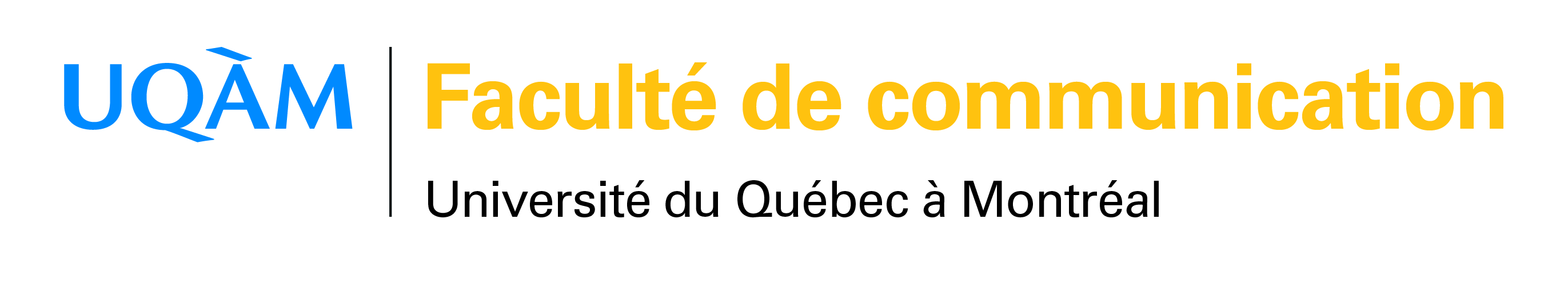 concours #3 | PROGRAMME D’AIDE FINANCIÈRE À LA RECHERCHE ET À
LA CRÉATION (PAFARC) : ACHATS D’ÉQUIPEMENTFORMULAIRE DE DEMANDEIdentification de la candidate ou du candidatNom :      Unité d’appartenance :      Occupez-vous un poste de professeure ou professeur régulier à la Faculté de communication?Êtes-vous la ou le responsable du projet de recherche ou de recherche-création pour lequel vous demandez l’équipement?Êtes-vous une chercheure, un chercheur émergent?      Dans l’affirmative, spécifiez la date d’embauche :      Avez-vous reçu du financement PAFARC pour de l’équipement au cours des cinq dernières années?      Si oui, précisez quand et le montant :      Êtes-vous en mesure de vous procurer les équipements requis avant le 30 mars 2019?      Justification des besoins en équipement liés aux activités de recherche et recherche-création proposéesTitre du projet :      Justification des besoins en équipementL’ensemble de votre justification ne doit pas dépasser UNE page.À noter : les pages en excédent seront retirées avant évaluation.SUbvention demandée (maximum de 3 000 $)Pour chaque poste budgétaire, spécifiez la nature et les montants des dépenses(max. ½ page).Achat d’équipementMontantFrais de location d’équipementMontantFourniture informatiqueMontantSUBVENTION DEMANDÉE